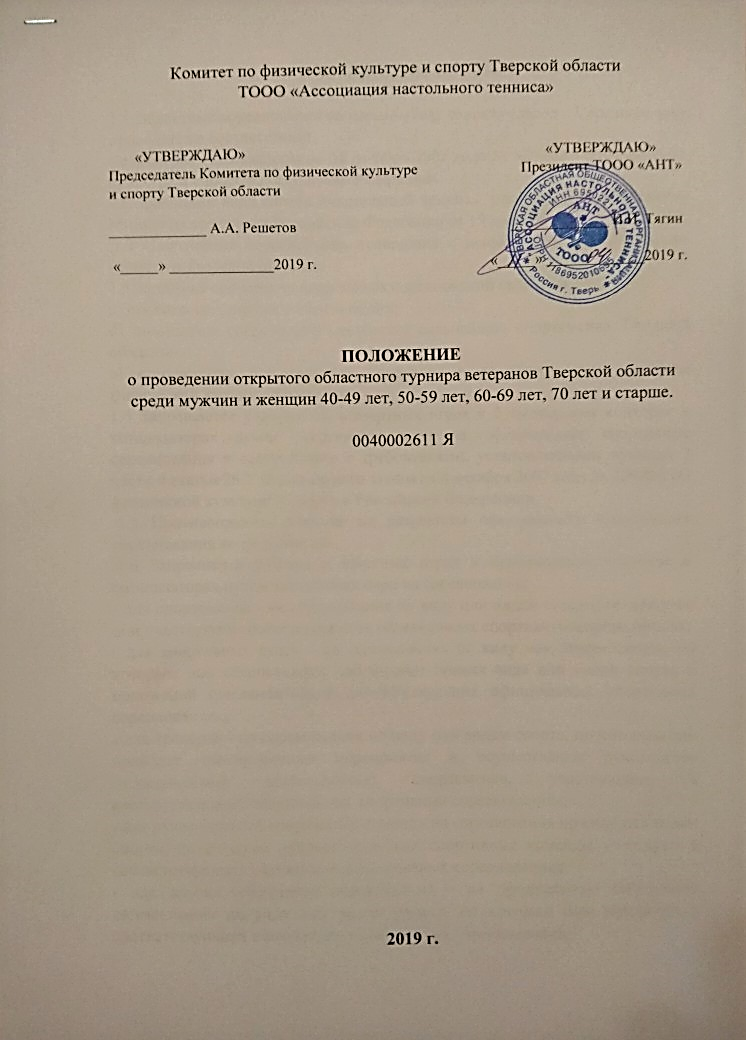       ОБЩИЕ ПОЛОЖЕНИЯ1.1 Областные соревнования по настольному теннису (далее – Соревнования) проводятся в соответствии:- с Федеральным законом от 04 декабря 2007 года № 329-ФЗ «О физической культуре и спорте в Российской Федерации»;- с правилами вида спорта «настольный теннис», утвержденными приказом Министерства спорта Российской Федерации от 19 декабря 2017 года № 1083. 1.2 Спортивные соревнования проводятся с целью развития настольного тенниса в Тверской области.1.3 Задачами проведения спортивных соревнований являются:а) пропаганда здорового образа жизни;б) выполнение нормативов ЕВСК;в) повышение спортивного мастерства сильнейших спортсменов Тверской области.1.4 Запрещается участвовать в азартных играх в букмекерских конторах и тотализаторах путем заключения пари на официальные спортивные соревнования в соответствии с требованиями, установленными пунктом 3 части 4 статьи 26.2. Федерального закона от 4 декабря 2007 года № 329-ФЗ «О физической культуре и спорте в Российской Федерации». 1.5 Противоправное влияние на результаты официального спортивного соревнования не допускается. 1.6 Запрещается участие в азартных играх в букмекерских конторах и тотализаторах путем заключения пари на соревнование:- для спортсменов - на соревнования по виду или видам спорта, по которым они участвуют в соответствующих официальных спортивных соревнованиях;- для спортивных судей - на соревнования по виду или видам спорта, по которым они обеспечивают соблюдение правил вида или видов спорта и положений (регламентов) о соответствующих официальных спортивных соревнованиях;- для тренеров - на соревнования по виду или видам спорта, по которым они проводят тренировочные мероприятия и осуществляют руководство состязательной деятельностью спортсменов, участвующих в соответствующих официальных спортивных соревнованиях;- для руководителей спортивных команд - на соревнования по виду или видам спорта, по которым руководимые ими спортивные команды участвуют в соответствующих официальных спортивных соревнованиях;- для других участников соревнований - на официальные спортивные соревнования по виду или видам спорта, по которым они участвуют в соответствующих официальных спортивных соревнованиях.За нарушение этого запрета спортивными федерациями по соответствующим видам спорта применяются санкции, в том числе дисквалификация спортсменов».На основании части 6 статьи 26.2 Федерального закона от 04.12.2007 № 329-ФЗ в случае неисполнения обязанности по приведению положений (регламентов) об официальных спортивных мероприятиях в соответствие с частью 8 статьи 26.2 Федерального закона от 04.12.2007 № 329-ФЗ агентство приостанавливает действие государственной аккредитации региональной спортивной федерации по соответствующему виду спорта.   2. ПРАВА И ОБЯЗАННОСТИ ОРГАНИЗАТОРОВ СПОРТИВНЫХСОРЕВНОВАНИЙ   2.1 Общее руководство соревнованиями осуществляется:- Комитетом по физической культуре и спорту и Тверской области;- Тверской областной общественной организацией «Ассоциация настольного тенниса»;- Спортивным клубом «Морозовский».   2.2 Непосредственное проведение соревнований возлагается на главную судейскуюКоллегию (ГСК).  2.3 Главный судья Романов Андрей Николаевич, судья 1 категории, г. Тверь.3. ОБЕСПЕЧЕНИЕ БЕЗОПАСНОСТИ УЧАСТНИКОВ И ЗРИТЕЛЕЙ,МЕДИЦИНСКОЕ ОБЕСПЕЧЕНИЕ, АНТИДОПИНГОВОЕОБЕСПЕЧЕНИЕ СПОРТИВНЫХ СОРЕВНОВАНИЙ
3.1 Спортивные соревнования проводятся на объектах спорта, включенных во Всероссийский реестр объектов спорта, в соответствии с частью 5 статьи 37.1 Федерального закона от 4 декабря 2007 года № 329-ФЗ «О физической культуре и спорте в Российской Федерации», отвечающих требованиям соответствующих нормативных правовых актов, действующих на территории Российской Федерации по вопросам обеспечения общественного порядка и безопасности участников и зрителей, а также отвечать требованиям правил вида спорта «настольный теннис».3.2 Участие в спортивных соревнованиях осуществляется только при наличии полиса страхования жизни и здоровья от несчастных случаев, который представляется в комиссию по допуску на каждого участника спортивных соревнований. Страхование участников спортивных соревнований может производиться как за счет бюджетных средств муниципальных образований, так и внебюджетных средств, в соответствии с законодательством Российской Федерации. 3.3 Оказание скорой медицинской помощи осуществляется в соответствии с приказом Министерства здравоохранения Российской Федерации от 1 марта 2016г № 134н «О Порядке организации оказания медицинской помощи лицам, занимающимся физической культурой и спортом (в том числе при подготовке и проведении физкультурных мероприятий и спортивных мероприятий), включая порядок медицинского осмотра лиц, желающих пройти спортивную подготовку, заниматься физической культурой и спортом в организациях и (или) выполнить нормативы испытаний (тестов) Всероссийского физкультурно-спортивного комплекса «Готов к труду и обороне».3.4 Основанием для допуска спортсмена к спортивным соревнованиям по медицинским заключениям является заявка с отметкой «Допущен» напротив каждой фамилии спортсмена с подписью врача по лечебной физкультуре или врача по спортивной медицине и заверенной личной печатью, при наличии подписи с расшифровкой ФИО врача в конце заявки, заверенной печатью допустившей спортсмена медицинской организации, имеющей лицензию на осуществление медицинской деятельности, перечень работ и услуг, которыйвключает лечебную физкультуру и спортивную медицину (возможна медицинская справка о допуске к соревнованиям, подписанная врачом по лечебной физкультуре или врачом по спортивной медицине и заверенная печатью медицинской организации, отвечающей вышеуказанным требованиям). 3.5 Медицинский допуск участников к спортивным соревнованиям осуществляется не ранее чем за 7 дней до участия в спортивных соревнованиях.4.   ОБЩИЕ СВЕДЕНИЯ О СПОРТИВНОМ СОРЕВНОВАНИИ4.1 Соревнования пройдут 27-28 апреля 2019 г. в спортивном зале лабораторного корпуса ТвГТУ по адресу: Тверская область, г. Тверь, ул. Академическая, 12.                                       ПРОГРАММА СОРЕВНОВАНИЙ27.04.19, суббота10.00 – 10.45 Регистрация мужчин 50-59, 60-69, 70 и старше, женщин.10.45 – 11-00 Жеребьевка11-00 – 14.00 Предварительные игры в группах.                        Финальные игры у женщин, мужчин 70 и старше.14-20 Награждение победителей и призеров среди женщин, мужчин 70 и старше.  13.30 – 14.00 Регистрация мужчин 40-4914-00 – 14-20 Жеребьевка14-20 – 17.00 Предварительные игры в группах.  28.04.19. воскресенье10-00 – 10.45 Разминка10.45 – 11.00 Жеребьевка финалов 40-49, 50-59, 60-69.11.00 – 14.30 Финальные игры среди мужчин 40-49, 50-59, 60-69.14.50 Награждение победителей и призеров среди мужчин 40-49, 50-59, 60-69.   4.2 Система проведения соревнований представляет из себя на первом этапе предварительные игры в группах по круговой системе, на втором финальные игры в сетке. При проведении жеребьевки рассеивание производится в соответствии с рейтингом TTW. В зависимости от количества участников в конкретной возрастной категории система проведения соревнований может быть скорректирована ГСК. 4.3 Все встречи проводятся на большинство из пяти партий.  5.   ТРЕБОВАНИЯ К УЧАСТНИКАМ И УСЛОВИЯ ИХ ДОПУСКА 5.1 К участию в соревнованиях допускаются все желающие мужчины и женщины 40 лет и старше (возраст определяется на 01.01.2019), прошедшие медосмотр и имеющие допуск врача.5.2 Спортивная форма и инвентарь должны соответствовать Правилам соревнований.5.3 При выборе мяча предпочтение отдается пластиковым 40+ любого производителя.6.    ЗАЯВКИ6.1 Именные заявки (оригиналы), заверенные руководителем спортивной школы, клуба, организации, занимающейся деятельностью в области физической культуры и спорта с допуском и личной печатью врача напротив фамилии каждого участника подаются в день приезда, за час до начала соревнований. Форма заявки в приложении 1.6.2 К заявке прилагаются следующие документы на каждого спортсмена:- паспорт гражданина РФ; для спортсменов моложе 14 лет оригинал свидетельства о рождении и документ, подтверждающий регистрацию по месту проживания в данном муниципальном образовании Тверской области;- зачетная классификационная книжка спортсмена или удостоверение спортивного звания.6.3 Подтверждение на участие принимаются до 25 апреля 2019 года:  на электронный адрес: anrom1956@yandex.ru. Справки по телефону: Романов Андрей Николаевич по тел. 8-915-703-19-14 7.    НАГРАЖДЕНИЕ ПОБЕДИТЕЛЕЙ И ПРИЗЕРОВ 7.1 Победители в каждой из возрастных категорий награждаются грамотами и медалями  «Ассоциации настольного тенниса» Тверской области.8.    ФИНАНСИРОВАНИЕ 8.1 Расходы, связанные с организацией и проведением соревнований, за счет средств Тверской областной общественной организации «Ассоциация настольного тенниса» (наградная атрибутика – дипломы, медали, судейство, медицинское сопровождение).8.2 Расходы, связанные с командированием участников, несут командирующие организации.Настоящее Положение является официальным вызовом на соревнования.